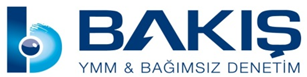 BAKIŞ YMM VE BAĞIMSIZ DENETİM A.Ş              YEMİNLİ MALİ MÜŞAVİR                     İLHAN ALKILIÇ                                                               BAKIŞ MEVZUATElektronik Defterlerin Oluşturulma ve İmzalanma Süresi ile Elektronik Defter Beratlarının Yüklenme Süresinin Uzatılması Sayı : 2017/57ÖZET :  Elektronik defter (e-Defter) uygulamasına dâhil olanlar tarafından 02 Mayıs 2017 günü sonuna kadar oluşturulması ve imzalanması gereken e-Defterlerin oluşturulma ve imzalanma süresi ile aynı sürede Gelir İdaresi Başkanlığı Bilgi İşlem Sistemine yüklenmesi gereken “Elektronik Defter Beratları”nın yüklenme süresinin uzatılması.02 Mayıs 2017 günü sonuna kadar oluşturulması ve imzalanması gereken e-Defterlerin oluşturulma ve imzalanma süresi ile aynı sürede Gelir İdaresi Başkanlığı Bilgi İşlem Sistemine yüklenmesi gereken “Elektronik Defter Beratları”nın yüklenme süresi 31 Mayıs 2017 günü sonuna kadar uzatılmıştır.